市役所本庁舎　麒麟獅子展示イメージ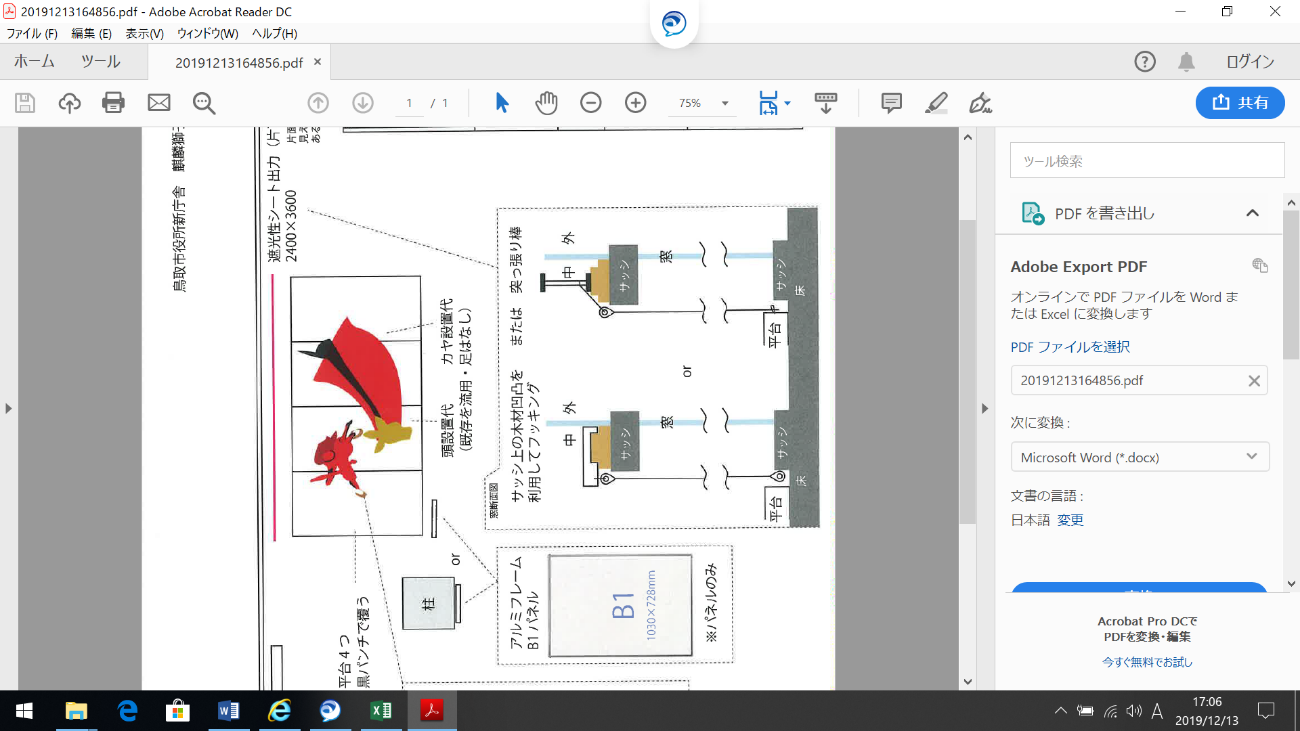 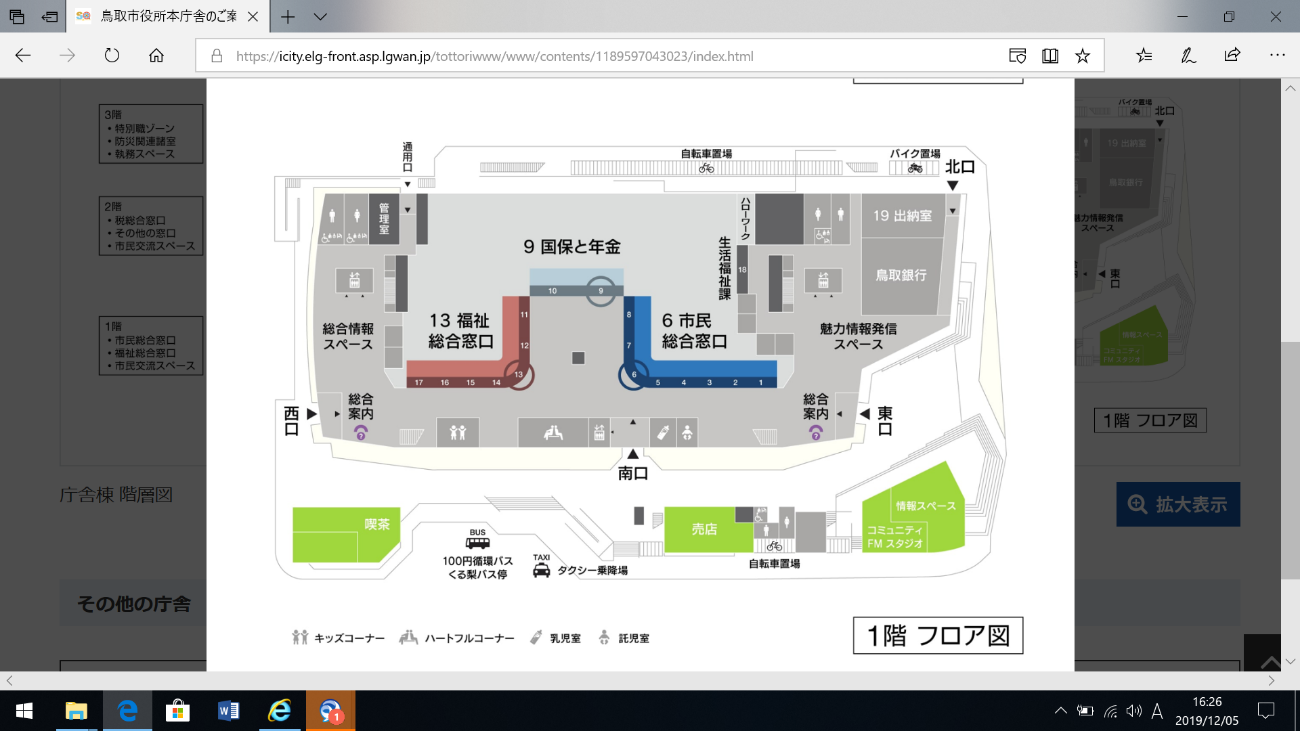 